St. Michael’s Academy 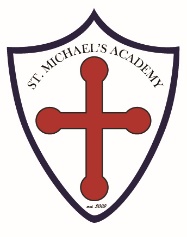      SCHOOL CALENDAR 2023 – 2024Calendar subject to changeAugust28MondaySchool begins - Students in Grades 1-8 August28MondayBefore and After School Program begins August30WednesdayKindergarten and Preschool students begin September04MondaySchool closed - Labor Day September12TuesdaySCHOOL IS IN SESSION - Parents must provide transportationOctober09MondaySchool closed - Observance of Columbus Day  November07TuesdaySCHOOL IS IN SESSION - Parents must provide transportationNovember09ThursdaySchool closed - Parent/Teacher Conferences November10FridaySchool closed - Veterans DayNovember22-24Wed.-FridaySchool closed - Thanksgiving BreakNovember27MondaySchool reopens December22FridayLast school day before Christmas VacationJanuary02TuesdaySchool reopens January05FridaySCHOOL IS IN SESSION - Parents must provide transportationJanuary12FridaySchool closed - Teacher Professional DevelopmentJanuary15MondaySchool closed - Dr. Martin L. King, Jr. Birthday February19-23Mon.-FridaySchool closed - Midwinter VacationFebruary26MondaySchool reopens March15FridayNo School/Parent-Teacher ConferencesMarch29FridaySchool closed - Good FridayApril01MondaySchool closed - Easter MondayApril15-19Mon.-FridaySchool closed - Spring Vacation  April22MondaySchool reopens May27MondaySchool closed - Memorial Day June12WednesdayNoon Dismissal - Tentative End of School Year * 